List of relevant documents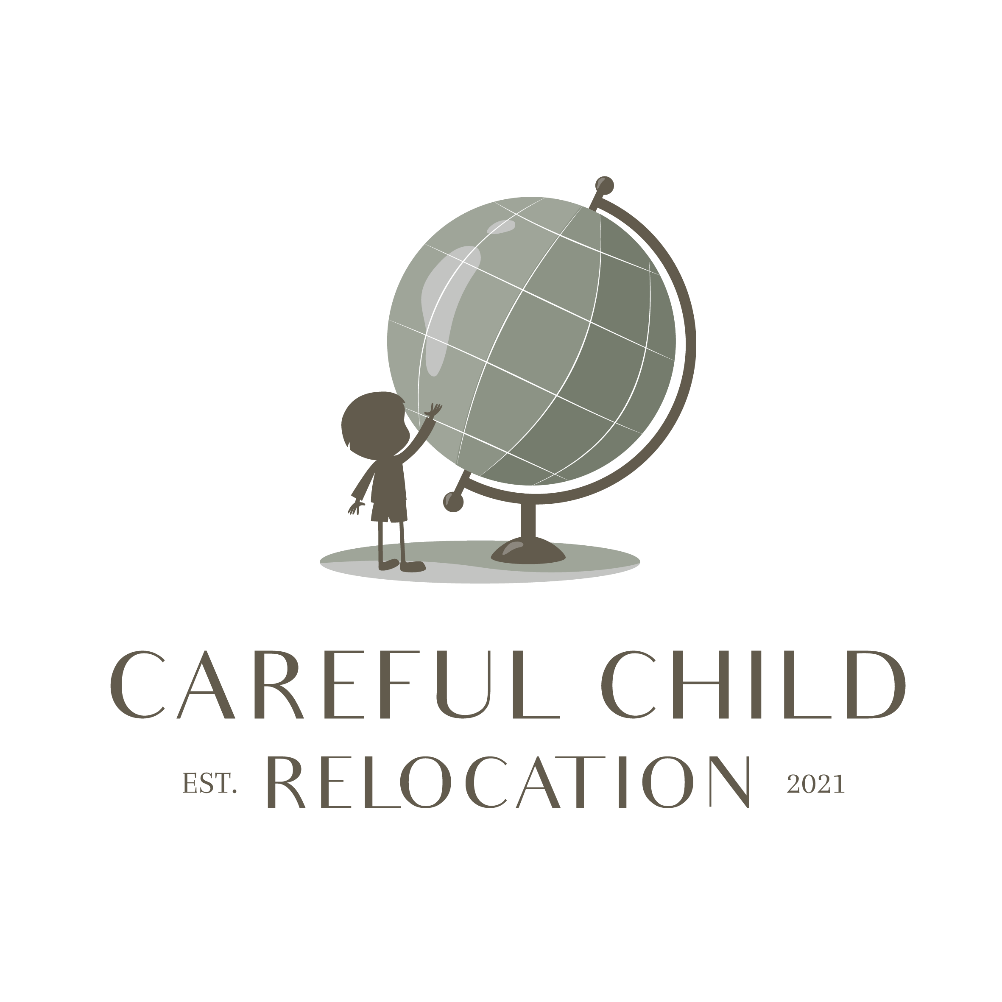 Births certificatesMarriage certificate Divorce: court decision, proof or registrationDivorce covenantParenting planProof of official addresses of the parents and the childrenProof of the date of relocationProof of habitual residenceProof of permission / agreementProof of acquiescence To proof what country is the habitual residence, you can think of the following subjects:on what address is the child registered officially?on what address is the child registered at a family doctor/ dentist etc.?where does the child attend school/ daycare?is the child receiving special education that makes the child extra attached to the school?where does the child have most family living nearby?where does the child have friends living nearby?where does the child know his/her way around the neighborhood?where is the child attached to amenities in the neighborhood (parks, museums, etc.)?In what way evidence can or must be presented depends on national procedural law.Generally speaking, when providing evidence one can think of: documents concerning the addresssale, buy or rental agreements concerning a house and/or caremployment contractsflight datamembershipsbank statementswhat-app conversationsemailsscreenshots from school parent portals, etc.(written) statements from third partiesaudio recordings and transcripts thereof(family) photographs.